ΑΤΟΜΙΚΗ ΚΑΡΤΑ ΥΓΕΙΑΣ ΦΙΛΟΞΕΝΟΥΜΕΝΟΥ ΠΑΙΔΙΟΥ(Να συμπληρωθεί από Παιδίατρο)Ονοματεπώνυμο :  	Ημερομηνία γέννησης : 	Α.Μ.Κ.Α. Παιδιού 	Χρόνιο νόσημα :  	 	 	Αλλεργικές εκδηλώσεις (Φάρμακα, τροφές  κ.λ.π.) : 	                           	                       Ανάπτυξη: 	Εξέταση κατά συστήματα:  	Έλλειψη G6PD	ΝΑΙ	ΟΧΙ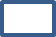 Επεισόδιο σπασμών	ΝΑΙ	                ΟΧΙ	Εάν ναι, αιτία: 	Άλλες παρατηρήσεις :  	Ο / Η …………………………………………………………………….είναι πλήρως*εμβολιασμένος / η και μπορεί να φιλοξενηθεί σε Παιδικό Σταθμό. Ημερομηνία	/	/ 	Ο ΠΑΙΔΙΑΤΡΟΣ(υπογραφή - σφραγίδα)*Εμβόλια : Φωτοτυπία σελ. Βιβλιαρίου Υγείας